Załącznik nr 8Lokalizacja tablic dla obszaru Natura 2000 Dolina Dolnej Soły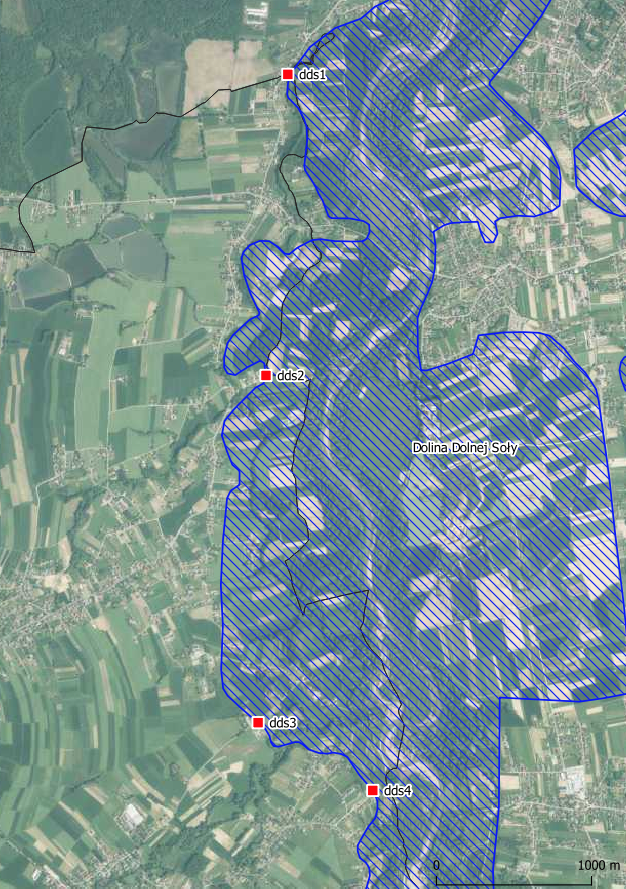 